Příloha č. 4: Vzor Smlouvy o poskytnutí dotace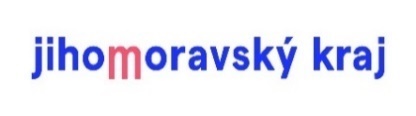 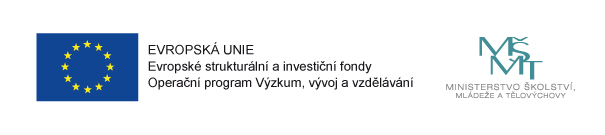 SMLOUVAO POSKYTNUTÍ DOTACE Smlouva č. ……………Smluvní strany:1. Jihomoravský krajzastoupený:			sídlo:				Žerotínovo nám. 3, 601 82 BrnoIČ:				70888337DIČ:				CZ70888337kontaktní osoba/y:	tel.:							e-mail:				bankovní spojení:		Komerční banka, a.s.účet:je plátce DPH	 (dále také „poskytovatel“)a2. Žadatel (název/obchodní firma/jméno a příjmení):údaj o zápisu v OR nebo jiné evidenci:zastoupený:sídlo/místo podnikání/trvalý pobyt:adresa pro doručování:adresa provozovny:				IČ:				DIČ:				tel.:							e-mail:				bankovní spojení:		č.ú.:				je/není plátce DPH:		(dále jen „příjemce“)uzavírají tutoSMLOUVUO POSKYTNUTÍ DOTACE Z ROZPOČTU JIHOMORAVSKÉHO KRAJEČlánek I.Účel dotacePředmětem této smlouvy je poskytnutí účelové neinvestiční finanční podpory z rozpočtu poskytovatele ve formě dotace (dále jen „dotace“) na realizaci projektu ………………… (dále jen „projekt“), evidovaného pod č.j……….. Jedná se o typ projektu:Varianta 1Projekt, který cílí na zvýšení kvality, relevance a problémové orientace výzkumu, včetně posílení  mezinárodní atraktivity, rozvoje dlouhodobé partnerské spolupráce s firmami a mají vazbu na  specifické cíle 5.1. a 5.2. RIS JMK se zaměřením na výzkum.Varianta 2Projekt, který cílí na zlepšení vzdělávání a přípravu talentů, včetně podpory podnikavosti, vytváření podmínek pro vznik spin-off firem, vzdělávání adresujícího výzvy současného světa s vazbou na studia oborů, u nichž existuje současně vysoká poptávka a dostatečná odborná kvalita vysokoškolského pracoviště, a dále popularizace vědy, techniky a digitální gramotnosti a mají vazbu specifické cíle 3.1., 4.2., 5.1., 5.2. a 5.3. RIS JMK se zaměřením na výzkum . Vazba na specifické cíle 3.1., 4.2., 5.1., 5.2. a 5.3. RIS JMK, v případě cílů 5.1. a 5.2. se zaměřením na vzdělávání. V případě projektů naplňujících cíl 5.3. se nesmí jednat o přímou podporu konkrétních projektů směrujících ke komercializaci.konkrétně o:Var. 1:přípravný projekt, kterým se rozumí aktivity podporované z této výzvy, které zahrnují různé činnosti (pracovní jednání, zpracování dílčích analýz, rozpracování a přichystání nutné dokumentace, podkladů či posudků) směřující k  rozpracování a zahájení vlastního projektu, o jehož realizaci příjemce usiluje;Var. 2:vlastní projekt, kterým se rozumí soubor jasně ohraničených aktivit, které však v tuto chvíli nejsou dostatečně konkrétně rozpracované a k jejichž realizaci příjemce přistoupí v budoucnu v návaznosti na přípravný projekt. Vlastní projekt bude obvykle (ne však nutně) vyžadovat předložení žádosti do některého dotačního programu.Dotace je poskytována na základě 2. Výzvy k předkládání žádostí o finanční podporu v rámci projektu Smart akcelerátor v Jihomoravském kraji II, reg. číslo CZ.02.2.69/0.0/0.0/18_055/0014359 pro 5. aktivitu – Asistence, realizovaného z Operačního programu Výzkum, vývoj a vzdělávání, vyhlášeného Radou Jihomoravského kraje na …. schůzi dne ……… usnesením č……….Příjemce dotaci přijímá a zavazuje se, že bude projekt realizovat na vlastní zodpovědnost, v souladu s právními předpisy, veřejným zájmem, podmínkami této smlouvy a dále:2. Výzvou k předkládání žádostí o finanční podporu v rámci projektu Smart akcelerátor v Jihomoravském kraji II, reg. číslo CZ.02.2.69/0.0/0.0/18_055/0014359 pro 5. aktivitu – Asistence, realizovaného z Operačního programu Výzkum, vývoj a vzdělávání,Pravidly pro žadatele a příjemce podpory k projektům předkládaným v rámci Smart Akcelerátoru II, 5. aktivita Asistence zveřejněnými na webových stránkách JMK aPravidly pro žadatele a příjemce – obecná část dostupných na webových stránkách www.msmt.cz platnými ke dni vyhlášení výzvy.Poskytnutí dotace je v souladu se zákonem č. 129/2000 Sb., o krajích (krajské zřízení), ve znění pozdějších předpisů a zákonem č. 250/2000 Sb., o rozpočtových pravidlech územních rozpočtů, ve znění pozdějších předpisů (dále také „zákon č. 250/2000 Sb.“).Dotace je ve smyslu zákona č. 320/2001 Sb., o finanční kontrole ve veřejné správě a o změně některých zákonů (zákon o finanční kontrole), ve znění pozdějších předpisů, veřejnou finanční podporou a vztahují se na ni všechna ustanovení tohoto zákona.Na projekt, kterému byla přiznána finanční podpora z OP VVV, nelze čerpat podporu z jiných národních či evropských zdrojů na stejné způsobilé výdaje.Prokáže-li se po poskytnutí dotace, že tato naplňuje znaky veřejné podpory dle čl. 107 až 109 Smlouvy o fungování Evropské unie (dříve čl. 87 až 89 Smlouvy o založení Evropského společenství), zavazuje se příjemce poskytnutou dotaci neprodleně vrátit zpět na účet poskytovatele, a to včetně úroků stanovených Komisí (EU).Článek II.Výše dotacePříjemci je poskytována dotace ve výši:        (slovy:           korun českých) na realizaci projektu uvedeného v čl. I. této smlouvy. Základ pro stanovení výše dotace, tj. souhrn předpokládaných uznatelných výdajů na realizaci projektu snížených o související předpokládané příjmy činí    (slovy:                  korun českých).Poskytovaná dotace představuje  80 % (slovy osmdesát procent) základu pro stanovení výše dotace.Článek III.Způsob poskytnutí dotaceDotace bude poukázána ve 2 splátkách takto: splátka bude příjemci poskytnuta jako zálohová platba ve výši 50% z částky uvedené v čl. II., odst. 1 této smlouvy, a to do 60 kalendářních dnů od uzavření smlouvy. Zbývající část dotace  bude příjemci  poskytnuta po ukončení projektu a schválení závěrečného finačního vypořádání dotace do 30 kalendářních dnů od schválení závěrečného finančního vypořádání dotace,a to bankovním převodem na účet příjemce uvedený v záhlaví smlouvy. Dotace je poskytována formou zálohy s povinností následného vypořádání.Článek IV.Podmínky použití dotace, práva a povinnosti příjemcePříjemce je oprávněn čerpat dotaci k realizaci projektu nejpozději do …………….. Prostředky dotace lze převádět do roku následujícího. Čerpáním dotace se rozumí úhrada uznatelných výdajů projektu a vzniklých při realizaci projektu hrazených z dotace převodem finančních prostředků v hotovosti nebo bankovním převodem ve prospěch jiné oprávněné právnické či fyzické osoby. Uznatelnými výdaji se rozumí výdaje projektu, které jsou jako uznatelné označeny v této smlouvě, příp. v dokumentech:2. Výzvě k předkládání žádostí o finanční podporu v rámci projektu Smart akcelerátor v Jihomoravském kraji II, reg. číslo CZ.02.2.69/0.0/0.0/18_055/0014359 pro 5. aktivitu – Asistence, realizovaného z Operačního programu Výzkum, vývoj a vzdělávání,Pravidlech pro žadatele a příjemce podpory k projektům předkládaným v rámci Smart Akcelerátoru II, 5. aktivita Asistence zveřejněnými na webových stránkách JMK aPravidlech pro žadatele a příjemce – obecná část dostupných na webových stránkách www.msmt.cz platnými ke dni vyhlášení výzvy, a které jsou hrazeny z dotace, příp. i z jiných zdrojů.Pokud uznatelné výdaje projektu překročí základ pro stanovení výše dotace, uhradí příjemce částku tohoto překročení z vlastních zdrojů. Pokud budou uznatelné výdaje projektu nižší než základ pro stanovení výše dotace, je příjemce povinen vrátit poskytovateli finanční prostředky dotace, které přesáhnou částku odpovídající 20 % uznatelných výdajů projektu, a to způsobem a v termínu určeném pro předložení závěrečné zprávy a finančního vypořádání dotace v čl. IV. odst. 15 této smlouvy.Dodavatelem (dodávek nebo služeb) v rámci projektu nesmí být:fyzická osoba, která má uzavřen pracovně-právní vztah s příjemcem a výdaje na ni jsou financovány z rozpočtu projektu, či je statutárním zástupcem příjemce;právnická osoba, jejíž člen statutárního či dozorčího orgánu, je zároveň statutárním zástupcem příjemce;právnická osoba, jejíž zaměstnanec přímo podílející se na předmětné dodávce, člen statutárního orgánu nebo společník/akcionář má uzavřen pracovně-právní vztah s příjemcem, a výdaje na něj jsou financovány z rozpočtu projektu.Příjemce je oprávněn provádět změny projektu jen s předchozím písemným souhlasem poskytovatele Za písemný souhlas se považuje uzavření dodatku k této smlouvě, jehož předmětem je požadovaná změna. Bez písemného souhlasu poskytovatele je možné měnit:neuznatelné výdaje,u uznatelných výdajů pouze výši jednotlivých položek rozpočtu maximálně do výše 30 % celkového rozpočtu (tj. skutečně vyčerpané částky) a měnit počet či množství v jednotlivých položkách, pokud nedojde ke změně poměru mezi investiční a neinvestiční částí dotace.Toto ustanovení smlouvy se neuplatní, je-li smlouva o poskytnutí dotace uzavřena po realizaci projektu.Příjemce je povinen použít dotaci maximálně hospodárným způsobem a výhradně k účelu uvedenému v čl. I. této smlouvy.Dotace je poskytována na uznatelné výdaje projektu. Uznatelnými výdaji projektu jsou tyto výdaje:Mzdové výdaje zaměstnanců žadatele (případně jeho partnerů), kteří se podílejí na přípravě projektu, vč. povinných odvodů, včetně výdajů na dohody konané mimo pracovní poměr (DPP a DPČ)Výdaje na cestovní náhrady na zahraniční služební cestyNákup služeb (v souladu s interními pravidly o zadávání veřejných zakázek platnými u konkrétního příjemce podpory), např. expertní služby jako je průzkum trhu, služby související s organizací workshopů. Uznatelné výdaje projektu blíže specifikované v Pravidlech pro žadatele a příjemce – obecná část a specifická část a v příloze č. 2 této smlouvy. Uznatelné výdaje projektu musí vzniknout v době od …………… do dne uvedeného v odst. 1 tohoto článku.Výdaj na úhradu zálohové faktury, která nejpozději do dne uvedeného v odst. 1 tohoto článku nebyla vyúčtována, není uznatelným výdajem. V případě, že konečná cena po vyúčtování zálohy bude nižší než zaplacená záloha (přeplatek na zálohách) nebo vyšší než zaplacená záloha (doplatek na zálohách), bude výdaj považován za uznatelný maximálně do výše konečné ceny uvedené ve vyúčtovací faktuře.Pokud příjemce:je plátcem DPH nebo se jím stane v průběhu realizace projektu, tj. do data uvedeného v odst. 1 tohoto článku nebo po ukončení realizace projektu, ale do data uvedeného v odst. 15 tohoto článku, a vznikne mu ve vztahu k uznatelným výdajům projektu nárok na uplatnění odpočtu DPH na vstupu podle zákona 235/2004 Sb., o dani z přidané hodnoty, ve znění pozdějších předpisů, uvede všechny uznatelné výdaje bez daně z přidané hodnoty (DPH není pro příjemce uznatelným výdajem),je plátcem DPH a nevznikne mu ve vztahu k uznatelným výdajům projektu nárok na odpočet DPH na vstupu, může dotaci využít i na finanční pokrytí DPH vztahující se ke konkrétním uznatelným výdajům projektu (DPH je pro příjemce uznatelným výdajem),není plátcem DPH, může dotaci využít i na finanční pokrytí DPH vztahující se ke konkrétním uznatelným výdajům projektu (DPH je pro příjemce uznatelným výdajem),není plátcem DPH, ale stane se jím po datu uvedeném v odst. 15 tohoto článku a vznikne mu ve vztahu k uznatelným výdajům projektu nárok na uplatnění odpočtu DPH na vstupu podle zákona 235/2004 Sb., o dani z přidané hodnoty, ve znění pozdějších předpisů, je povinen do 30 dnů od data registrace plátce DPH předložit poskytovateli novou závěrečnou zprávu a finanční vypořádání dotace a uvést všechny uznatelné výdaje projektu bez daně z přidané hodnoty (DPH není pro příjemce uznatelným výdajem).Je-li příjemce veřejným zadavatelem nebo splní-li příjemce definici zadavatele podle zákona č. 134/2016 Sb., o zadávání veřejných zakázek, v platném znění, je dále povinen postupovat při výběru dodavatele podle tohoto zákona.Příjemce je povinen vést účetnictví v souladu s obecně platnými předpisy, zejm. zákonem č. 563/1991 Sb., o účetnictví, ve znění pozdějších předpisů (dále jen „zákon o účetnictví), a zajistit řádné a oddělené sledování čerpání dotace v účetnictví (např. formou analytického členění, členění podle středisek, zakázek apod.). Příjemce, který nevede účetnictví podle tohoto zákona, je povinen vést daňovou evidenci podle zákona č. 586/1992 Sb., o daních z příjmů, ve znění pozdějších předpisů, rozšířenou tak, aby příslušné doklady vztahující se k dotaci splňovaly náležitosti účetního dokladu ve smyslu § 11 zákona o účetnictví, s výjimkou § 11 odst. 1 písm. f), a aby předmětné doklady byly správné, úplné, průkazné, srozumitelné, vedené v písemné formě chronologicky a způsobem zaručujícím jejich trvanlivost a aby uskutečněné příjmy a výdaje byly vedeny analyticky ve vztahu k dotaci (na dokladech musí být jednoznačně uvedeno, že se vážou k dotaci). Příjemce odpovídá za řádné vedení a viditelné označení prvotních dokladů prokazujících použití dotace uvedením „hrazeno z dotace (SmAcc II) JMK (rok) ve výši ______ Kč na základě smlouvy č. ………“. Příjemce uvede toto označení zejména na originálech výdajových pokladních dokladů a dále pak na originálech faktur, paragonů a smluv.Příjemce je povinen zajistit, aby osoby povinné spolupůsobit při kontrole (zejména dodavatelé zboží a služeb, příp. stavebních prací pro příjemce) umožnily kontrolnímu orgánu prověřit jejich účetnictví a účetní doklady v rozsahu nezbytném ke splnění účelu kontroly.Příjemce je povinen předložit poskytovateli Průběžnou zprávu o realizaci projektu (dále jen „průběžná zpráva“) u projektů, jejichž doba realizace je delší než 9 měsíců. Příjemce je povinen předložit průběžnou zprávu po 180 dnech realizace projektu do 30 dní od podpisu smlouvy (tj. v termínu mezi 180. – 210. dnem realizace projektu). Průběžná zpráva bude obsahovat:identifikaci projektu,stručný popis aktivit za uplynulé 180denní období,informaci o vynaložených nákladech za uplynulé období a odhad nákladů do konce projektu,informaci o plnění výstupů a výsledků,informaci o plánovaných aktivitách pro další období.  V případě nepředložení průběžné zprávy v termínu stanoveném v tomto článku si vyhrazuje poskytovatel právo posunout termín splatnosti další splátky dotace o tolik dní, o kolik je příjemce v prodlení s předložením průběžné zprávy.Příjemce je povinen, pokud ho poskytovatel požádá, podat informace o výši čerpání dotace k 31. prosinci příslušného kalendářního roku.Příjemce je povinen předložit poskytovateli nejpozději do 30 dní od ukončení realizace projektu finanční vypořádání dotace jako součást závěrečné zprávy. V tomto termínu musí být závěrečná zpráva a finanční vypořádání dotace doručeny poskytovateli, nepostačuje předání k poštovnímu doručení. Připadne-li poslední den lhůty na sobotu, neděli nebo svátek, je posledním dnem lhůty nejblíže následující pracovní den. Součástí finančního vypořádání dotace je prokázání spolufinancování projektu ze strany příjemce. Nejpozději k termínu pro předložení závěrečné zprávy a finančního vypořádání dotace je příjemce rovněž povinen vrátit převodem na účet poskytovatele, uvedený v záhlaví této smlouvy, případnou nepoužitou část dotace nebo část prostředků, jež přesáhnou částku specifikovanou v čl. IV. odst. 2 této smlouvy  a informovat poskytovatele o zaslané vratce. Příjemce doloží finanční vypořádání dotace soupisem všech prvotních dokladů prokazujících vznik uznatelných výdajů projektu na formuláři Finanční vypořádání projektu, který je přílohu této smlouvy. Příjemce doloží finanční vypořádání dotace také kopiemi všech prvotních dokladů prokazujících čerpání dotace i použití vlastních finančních zdrojů (zejména faktur, dodacích listů, smluv, paragonů apod.).Závěrečná zpráva musí obsahovat:stručný popis realizovaného projektu,celkové vyhodnocení splnění účelu,finanční vypořádání dotace s potvrzením pravdivosti a správnosti finančního vypořádání dotace v souladu s čl. V. odst. 4 této smlouvy,v případě, že podpořený přípravný projekt ve výzvě Asistence má za cíl získání podpory na realizaci z některého dotačního programu (mezinárodního), doklad o podání žádosti v příslušném dotačním programu nejpozději do 30.09.2022 a doklad o schválení formální správnosti a přijatelnosti podaného projektu,v případě, že podpořený přípravný projekt ve výzvě Asistence má za cíl získání podpory mimo dotační program (např. formou jednorázové podpory, nebo financováním z vlastních zdrojů), doklad o zahájení realizace projektu nejpozději do 30.09.2022,v případě, že podpořený vlastní projekt ve výzvě Asistence má za cíl získání podpory na realizaci z některého dotačního programu (mezinárodního) doklad o podání žádosti v příslušném dotačním programu nejpozději do 30.09.2022 a doklad o schválení formální správnosti a přijatelnosti podaného projektu,v případě, že podpořený vlastní projekt ve výzvě Asistence má za cíl získání podpory mimo dotační program, doklad o zahájení realizace projektu nejpozději do 30.09.2022,v případě, že podpořený přípravný projekt ve výzvě Asistence má za cíl získání certifikace či akreditace nezbytné pro výzkumnou, vývojovou či vzdělávací aktivitu, doklad o získání příslušné certifikace a akreditace,v případě, že podpořený přípravný projekt ve výzvě Asistence má za cíl získání podpory bez nároku na finanční prostředky v soutěži či výzvě organizované nezávislou odbornou organizací v oblasti výzkumu, vývoje či vzdělávání, doklad o formální správnosti předloženého projektu, resp. žádosti, a to v případech, kde se takový doklad vystavuje,v případě, že příjemce není schopen z důvodu nevyhlášení nebo neotevření příslušné výzvy vybraného mezinárodního dotačního programu v době předložení závěrečné zprávy doložit doklad uvedený v písm. d) a f) tohoto odstavce této smlouvy, předloží čestné prohlášení, z něhož bude vyplývat, do kterého dotačního programu, resp. výzvy dotačního programu plánuje projekt předložit. Předložení čestného prohlášení nezbavuje příjemce splnění povinnosti uvedené v čl. IV odst. 18 této smlouvy,v případě, že příjemce není schopen v době předložení závěrečné zprávy doložit doklad uvedený v písm. h) tohoto odstavce této smlouvy, předloží čestné prohlášení, z něhož bude vyplývat, o jakou akreditaci či certifikace příjemce bude žádat. Předložení čestného prohlášení nezbavuje příjemce splnění povinnosti uvedené v čl. IV odst. 18 této smlouvy, v případě, že příjemce není schopen v době předložení závěrečné zprávy doložit doklad uvedený v písm. i) tohoto odstavce této smlouvy, předloží čestné prohlášení, z něhož bude vyplývat, do jaké soutěže či výzvy organizované nezávislou odbornou organizací v oblasti výzkumu, vývoje či vzdělávání plánuje projekt předložit. Předložení čestného prohlášení nezbavuje příjemce splnění povinnosti uvedené v čl. IV odst. 18 této smlouvy.Příjemce je povinen průběžně informovat poskytovatele o všech změnách, které by mohly při vymáhání zadržených nebo neoprávněně použitých prostředků dotace zhoršit jeho pozici věřitele nebo dobytnost jeho pohledávky. Příjemce je povinen oznámit poskytovateli do 5 dnů ode dne, kdy došlo k události, skutečnosti, které mají nebo mohou mít za následek příjemcův zánik, transformaci, přeměnu nebo zrušení právnické osoby s likvidací, zahájení insolvenčního řízení, změnu statutárního orgánu příjemce, apod.Příjemce je povinen v případě, že podpořený přípravný projekt ve Výzvě Asistence má za cíl získání podpory na realizaci z některého dotačního programu (mezinárodního), zajistit podání žádosti o dotaci v příslušném programu, včetně všech požadovaných příloh a v souladu s požadavky poskytovatele podpory relevantního tuzemského nebo zahraničního programu nejpozději do 30.09.2022. Pro splnění této povinnosti musí v takovém případě projektová žádost projít alespoň schválením formální správnosti a přijatelnosti u poskytovatele zvoleného dotačního programu,v případě, že podpořený vlastní projekt ve Výzvě Asistence má za cíl získání podpory na realizaci z některého dotačního programu (mezinárodního), zajistit podání žádosti o dotaci v příslušném programu, včetně všech požadovaných příloh a v souladu s požadavky poskytovatele podpory relevantního tuzemského nebo zahraničního programu nejpozději do 30.09.2022. Pro splnění této povinnosti musí v takovém případě projektová žádost projít alespoň schválením formální správnosti a přijatelnosti u poskytovatele zvoleného dotačního programu,v případě, že podpořený přípravný projekt ve Výzvě Asistence má za cíl získání certifikace či akreditace nezbytné pro výzkumnou, vývojovou či vzdělávací aktivitu, získat certifikaci či akreditaci nejpozději do 30.09.2022.v případě, že podpořený přípravný projekt ve Výzvě Asistence má za cíl získání podpory bez nároku na finanční prostředky v soutěži či výzvě organizované nezávislou odbornou organizací v oblasti výzkumu, vývoje či vzdělávání, doložit doklad o formální správnosti předloženého projektu, resp. žádosti, a to v případech, kde se takový doklad vystavuje, nejpozději do 30.09.2022.Příjemce je povinen uskutečňovat propagaci projektu v souladu s Pravidly pro publicitu a Manuálem jednotného vizuálního stylu JMK zveřejněnými na internetových stránkách poskytovatele, Pravidly pro žadatele a příjemce podpory k projektům předkládaným v rámci Smart Akcelerátoru II, 5. aktivita Asistence zveřejněnými na webových stránkách JMK a Pravidly pro žadatele a příjemce – obecná část dostupných na webových stránkách www.msmt.cz platnými ke dni vyhlášení výzvy. Příjemce se zavazuje, že při propagaci projektu bude uvádět Jihomoravský kraj jako poskytovatele části finančních prostředků. Ke splnění této povinnosti uděluje poskytovatel příjemci souhlas s použitím loga, a to po celou dobu realizace projektu. Toto ustanovení smlouvy se neuplatní, je-li smlouva o poskytnutí dotace uzavřena po realizaci projektu.Příjemce se zavazuje, že jak při realizaci projektu, tak po jeho ukončení, bude dbát dobrého jména poskytovatele a projektu realizovat v souladu s právními předpisy, veřejným zájmem podmínkami této smlouvy a dále:2. Výzvou k předkládání žádostí o finanční podporu v rámci projektu Smart akcelerátor v Jihomoravském kraji II, reg. číslo CZ.02.2.69/0.0/0.0/18_055/0014359 pro 5. aktivitu – Asistence, realizovaného z Operačního programu Výzkum, vývoj a vzdělávání,Pravidly pro žadatele a příjemce podpory k projektům předkládaným v rámci Smart Akcelerátoru II, 5. aktivita Asistence zveřejněnými na webových stránkách JMK aPravidly pro žadatele a příjemce – obecná část dostupných na webových stránkách www.msmt.cz platnými ke dni vyhlášení výzvy.V případě, že k realizaci projektu došlo před uzavřením smlouvy, prohlašuje příjemce, že toto ustanovení smlouvy bylo naplněno.Příjemce je povinen po dobu deseti let od skončení projektu archivovat následující podkladové materiály:žádost včetně povinných příloh,tuto smlouvu,originály dokladů, prokazujících čerpání dotace,dokumentaci o zadání veřejné zakázky, je-li zadávána,průběžnou zprávu, závěrečnou zprávu a finanční vypořádání dotace.Článek V.KontrolaPříslušné orgány poskytovatele jsou oprávněny v souladu se zvláštním právním předpisem zákonem č. 320/2001 Sb., o finanční kontrole ve veřejné správě a o změně některých zákonů (zákon o finanční kontrole), ve znění pozdějších předpisů, zákonem č. 129/2000Sb., o krajích (krajské zřízení), ve znění pozdějších předpisů, zákonem č. 250/2000Sb., o rozpočtových pravidlech územních rozpočtů, ve znění pozdějších předpisů, kdykoli kontrolovat dodržení podmínek, za kterých byla dotace poskytnuta.Příjemce je povinen poskytnout součinnost při výkonu kontrolní činnosti dle odst. 1 tohoto článku, zejména předložit kontrolním orgánům poskytovatele kdykoliv k nahlédnutí originály všech účetních dokladů prokazujících vznik uznatelných výdajů projektu a využití prostředků v souladu s účelem projektu.Příjemce je povinen umožnit poskytovateli provést kontrolu, jak v průběhu, tak i po ukončení realizace projektu nebo jeho jednotlivých etap, a to ještě po dobu deseti let od ukončení financování projektu ze strany poskytovatele.Za pravdivost i správnost průběžné zprávy, závěrečné zprávy a finančního vypořádání dotace odpovídá osoba oprávněná jednat za nebo jménem příjemce, která tuto skutečnost v průběžné zprávě, závěrečné zprávě a ve finančním vypořádání dotace písemně potvrdí.Článek VI.Důsledky porušení povinností příjemcePokud se příjemce dopustí porušení rozpočtové kázně, poskytovatel postupuje dle ust. § 22 zákona č. 250/2000 Sb., o rozpočtových pravidlech územních rozpočtů, ve znění pozdějších předpisů. V případě prodlení s odvodem za porušení rozpočtové kázně je ten, kdo rozpočtovou kázeň porušil, povinen zaplatit penále dle ust. § 22 odst. 8 zákona č. 250/2000 Sb., o rozpočtových pravidlech územních rozpočtů, ve znění pozdějších předpisů.Odvody za porušení rozpočtové kázně při použití téže dotace se sčítají, s výjimkou odvodů za porušení rozpočtové kázně porušením pravidel pro zadávání veřejných zakázek. Za porušení pravidel pro zadávání veřejných zakázek se uloží odvod ve výši nejzávažnějšího porušení těchto pravidel u stejné zakázky, nestanoví-li tato smlouva o poskytnutí peněžních prostředků jinak. Při neoprávněném použití peněžních prostředků odpovídá odvod za porušení rozpočtové kázně výši poskytnutých prostředků, ledaže se podle veřejnoprávní smlouvy o poskytnutí peněžních prostředků za porušení méně závažné povinnosti uloží odvod nižší. Při porušení několika méně závažných povinností se odvody za porušení rozpočtové kázně sčítají, nestanoví-li tato smlouva jinak. Odvody za porušení rozpočtové kázně lze uložit pouze do výše peněžních prostředků poskytnutých ke dni porušení rozpočtové kázně. Při podezření na porušení rozpočtové kázně může poskytovatel peněžních prostředků pozastavit jejich poskytnutí, a to až do výše předpokládaného odvodu. Pokud krajský úřad uloží odvod za porušení rozpočtové kázně, v rozhodnutí uvede, že z uloženého odvodu bude odvedena pouze částka ve výši rozdílu mezi uloženým odvodem a peněžními prostředky neposkytnutými z důvodu podezření na porušení rozpočtové kázně. Pokud krajský úřad odvod neuloží, poskytovatel peněžních prostředků poskytne pozastavené peněžní prostředky příjemci.Odvod za tato porušení rozpočtové kázně spočívající v méně závažném porušení podmínek této smlouvy se stanoví následujícím způsobem:Porušení povinnosti stanovené v čl. IV.17	  	5 % poskytnuté dotace.Porušení povinnosti stanovené v čl. IV.18                     5 % poskytnuté dotace.Pozdní odevzdání průběžné či závěrečné zprávy (nejpozději o 10 pracovních dnů)                                                                                                   5 % poskytnuté dotaceDotace či její části se považují za vrácené dnem, kdy byly připsány na účet poskytovatele.Poskytovatel je oprávněn při zjištění porušení podmínek této smlouvy příjemcem pozastavit uvolňování finančních prostředků. O pozastavení poskytování finančních prostředků poskytovatel písemně informuje příjemce ve lhůtě 10 dnů ode dne, kdy se o porušení podmínek této smlouvy příjemcem dozví.Článek VII.Ukončení smlouvyZávazek založený touto smlouvou lze ukončit na základě písemné dohody smluvních stran nebo výpovědí.Kterákoliv smluvní strana je oprávněna závazek z této smlouvy písemně vypovědět bez udání důvodu. Výpovědní lhůta činí 14 dnů a počíná běžet 1. dnem následujícím po dni doručení výpovědi druhé smluvní straně. V případě pochybností se má za to, že výpověď byla doručena 3. den od jejího odeslání.Ve výpovědní lhůtě poskytovatel pozastaví uvolňování finančních prostředků.V případě ukončení závazku dle tohoto článku je příjemce povinen vrátit dotaci poskytovateli ke dni zániku závazku.Článek VIII.Závěrečná ustanoveníNení-li v této smlouvě uvedeno jinak, je k jednáním podle této smlouvy jménem poskytovatele oprávněna kontaktní osoba uvedená v záhlaví smlouvy nebo jiný pověřený zaměstnanec Krajského úřadu Jihomoravského kraje.Tato smlouva nabývá platnosti a účinnosti dnem uveřejnění v registru smluv.Jakékoli změny této smlouvy, vyjma změn týkajících se údajů uvedených v záhlaví této smlouvy, lze provádět pouze formou písemných postupně číslovaných dodatků na základě dohody obou smluvních stran. Při změně čísla účtu příjemce, na který má být dotace zaslána, je příjemce povinen předložit nebo zaslat žádost o zaslání dotace na nové číslo účtu spolu s kopií smlouvy o běžném účtu nebo potvrzení banky o existenci účtu žadatele, na který má být dotace poukázána, která bude obsahovat číslo nového účtu. Změny smlouvy v jiné než písemné formě a bez předchozího schválení poskytovatele jsou vyloučeny.Smlouva podléhá uveřejnění v registru smluv. Smluvní strany se dohodly, že návrh na uveřejnění smlouvy v registru smluv podá poskytovatel.Tato smlouva je sepsána ve dvou vyhotoveních, z nichž jedno je určeno pro poskytovatele a druhé pro příjemce.Příjemce podpisem této smlouvy stvrzuje, že:má vypořádány veškeré závazky (dluhy) vůči Jihomoravskému kraji vzniklé ze samostatné i přenesené působnosti kraje, které nabyly právní moci a jsou splatné (tj. zejména provedl včasnou úhradu všech spltných odvodů a penále za porušení rozpočtové kázně);nemá neuhrazené závazky po lhůtě splatnosti vůči orgánům veřejné správy České republiky, Evropské unie nebo některého z jejích členských států, dále zdravotním pojišťovnám a orgánům, poskytujícím finanční prostředky na projekty spolufinancované z rozpočtu EU;nenachází se podle zákona č. 182/2006 Sb., o úpadku a způsobech jeho řešení (insolvenční zákon), ve znění pozdějších předpisů, v úpadku a nedošlo v jeho případě k podání insolvenčního návrhu ani tento návrh sám nepodal a nebylo vydáno rozhodnutí o úpadku, a to i za období tří let před podáním žádosti;nenachází se v procesu zrušení bez právního nástupce (např. likvidace, zrušení nebo zánik živnostenského oprávnění), ani není v procesu přeměny (např. sloučení, splynutí, rozdělení obchodní společnosti);nebyl mu soudem nebo správním orgánem uložen zákaz činnosti nebo zrušeno oprávnění k činnosti týkající se jeho předmětu podnikání a/nebo související s projektem, na který má být poskytována dotace;vůči němu (příp. vůči jehož majetku) není navrhováno ani vedeno řízení o výkonu soudního či správního rozhodnutí ani navrhována či prováděna exekuce;nemá v rejstříku trestů záznam o pravomocném odsouzení pro trestný čin, jehož skutková podstata souvisí s jeho předmětem podnikání, paděláním či pozměňováním veřejné listiny nebo úplatkářstvím, nebo pro trestný čin hospodářský anebo trestný čin proti majetku podle hlavy druhé a deváté části druhé zákona č. 140/1961 Sb., trestní zákon, ve znění pozdějších předpisů, či podle hlav páté a šesté části druhé zákona č. 40/2009 Sb., trestní zákoník, ve znění pozdějších předpisů, ani proti němu nebylo v souvislosti s takovým trestným činem zahájeno trestní stíhání podle zákona č. 141/1961 Sb., o trestním řízení soudním (trestní řád), ve znění pozdějších předpisů; je-li žadatel právnickou osobou, týká se prohlášení podle tohoto ustanovení všech osob, které jsou jejím statutárním orgánem nebo obdržely plnou moc za účelem zastupování právnické osoby pro účely podání žádosti a uzavření a realizace (této) smlouvy o poskytnutí dotace.Nedílnou součástí smlouvy je tato příloha:Příloha č. 1	Finanční vypořádání projektu  - vzorPříloha č. 2          Položkový rozpočet projektu/Smluvní strany prohlašují, že tato smlouva byla sepsána na základě pravdivých údajů, podle jejich svobodné a vážné vůle, a na důkaz toho připojují své vlastnoruční podpisy.Příjemce svým podpisem stvrzuje správnost údajů uvedených v záhlaví této smlouvy, především pak název/obchodní firmu, adresu/sídlo, IČ, DIČ a číslo účtu.Doložka podle § 23 zákona č. 129/2000 Sb., o krajích (krajské zřízení), ve znění pozdějších předpisůO poskytnutí dotace a schválení smlouvy rozhodla/o Rada Jihomoravského kraje/Zastupitelstvo Jihomoravského kraje v souladu s § …………………………….. zákona č. 129/2000 Sb., o krajích (krajské zřízení), ve znění pozdějších předpisů, na své/m …… schůzi/zasedání konané/m dne ……… usnesením č. ……… .V Brně dne ………………..				V ………………… dne ………………..………………………………………….	………………………………………….	Jihomoravský kraj		(poskytovatel)	(příjemce)Příloha č. 1	Finanční vypořádání projektu  - vzorPříloha č. 2          Položkový rozpočet projektu/akce/činnosti  Finanční vypořádání dotaceFinanční vypořádání dotaceFinanční vypořádání dotaceFinanční vypořádání dotaceFinanční vypořádání dotaceFinanční vypořádání dotaceFinanční vypořádání dotaceFinanční vypořádání dotacePŘÍJEMCE(jméno a příjmení)PŘÍJEMCE(jméno a příjmení)PŘÍJEMCE(jméno a příjmení)PŘÍJEMCE(jméno a příjmení)Adresa(trvalý pobyt/ bydliště/doručovací adresa/místo podnikání)Adresa(trvalý pobyt/ bydliště/doručovací adresa/místo podnikání)Adresa(trvalý pobyt/ bydliště/doručovací adresa/místo podnikání)Adresa(trvalý pobyt/ bydliště/doručovací adresa/místo podnikání)IČ(u fyzické osoby i datum narození)IČ(u fyzické osoby i datum narození)IČ(u fyzické osoby i datum narození)IČ(u fyzické osoby i datum narození)Plátce/neplátce DPHPlátce/neplátce DPHPlátce/neplátce DPHPlátce/neplátce DPHNázev dotačního programuNázev dotačního programuNázev dotačního programuNázev dotačního programu2. výzva k předkládání projektových žádostí o finanční podporu v rámci projektu Smart akcelerátor v Jihomoravském kraji, reg. číslo CZ.02.2.69/0.0/0.0/18_055/0014359 pro 5. aktivitu – Asistence, realizovaného z Operačního programu Výzkum, vývoj a vzdělávání2. výzva k předkládání projektových žádostí o finanční podporu v rámci projektu Smart akcelerátor v Jihomoravském kraji, reg. číslo CZ.02.2.69/0.0/0.0/18_055/0014359 pro 5. aktivitu – Asistence, realizovaného z Operačního programu Výzkum, vývoj a vzdělávání2. výzva k předkládání projektových žádostí o finanční podporu v rámci projektu Smart akcelerátor v Jihomoravském kraji, reg. číslo CZ.02.2.69/0.0/0.0/18_055/0014359 pro 5. aktivitu – Asistence, realizovaného z Operačního programu Výzkum, vývoj a vzdělávání2. výzva k předkládání projektových žádostí o finanční podporu v rámci projektu Smart akcelerátor v Jihomoravském kraji, reg. číslo CZ.02.2.69/0.0/0.0/18_055/0014359 pro 5. aktivitu – Asistence, realizovaného z Operačního programu Výzkum, vývoj a vzděláváníNázev projektuNázev projektuNázev projektuNázev projektuCelkové výdaje na projekt(v Kč):Celkové výdaje na projekt(v Kč):Celkové výdaje na projekt(v Kč):Celkové výdaje na projekt(v Kč):Výše dotace z rozpočtu JMK(v Kč)Výše dotace z rozpočtu JMK(v Kč)Výše dotace z rozpočtu JMK(v Kč)Výše dotace z rozpočtu JMK(v Kč)Z dotace vráceno(v Kč):Z dotace vráceno(v Kč):Z dotace vráceno(v Kč):Z dotace vráceno(v Kč):Prostředky vráceny na účet JMK dneProstředky vráceny na účet JMK dneProstředky vráceny na účet JMK dneProstředky vráceny na účet JMK dneOsoba odpovědná za vypořádání projektu(jméno a příjmení, funkce, adresa, telefon)Osoba odpovědná za vypořádání projektu(jméno a příjmení, funkce, adresa, telefon)Osoba odpovědná za vypořádání projektu(jméno a příjmení, funkce, adresa, telefon)Osoba odpovědná za vypořádání projektu(jméno a příjmení, funkce, adresa, telefon)Soupis dokladů vztahujících se k realizaci projektuSoupis dokladů vztahujících se k realizaci projektuSoupis dokladů vztahujících se k realizaci projektuSoupis dokladů vztahujících se k realizaci projektuSoupis dokladů vztahujících se k realizaci projektuSoupis dokladů vztahujících se k realizaci projektuSoupis dokladů vztahujících se k realizaci projektuSoupis dokladů vztahujících se k realizaci projektučíslo účetního dokladu v účetní evidencičíslo prvotního dokladunázev dokladudatum vystavení dokladudatum vystavení dokladuúčel platbyčástka v Kč (bez DPH) *z toho částka hrazená z dotace JMKPotvrzuji pravdivost i správnost závěrečné zprávy a finančního vypořádání dotace.V ................................................. dne ..........................................Potvrzuji pravdivost i správnost závěrečné zprávy a finančního vypořádání dotace.V ................................................. dne ..........................................Potvrzuji pravdivost i správnost závěrečné zprávy a finančního vypořádání dotace.V ................................................. dne ..........................................Potvrzuji pravdivost i správnost závěrečné zprávy a finančního vypořádání dotace.V ................................................. dne ..........................................Potvrzuji pravdivost i správnost závěrečné zprávy a finančního vypořádání dotace.V ................................................. dne ..........................................Potvrzuji pravdivost i správnost závěrečné zprávy a finančního vypořádání dotace.V ................................................. dne ..........................................Potvrzuji pravdivost i správnost závěrečné zprávy a finančního vypořádání dotace.V ................................................. dne ..........................................Potvrzuji pravdivost i správnost závěrečné zprávy a finančního vypořádání dotace.V ................................................. dne ..........................................Jméno a příjmení a podpis příjemce:Jméno a příjmení a podpis příjemce:Jméno a příjmení a podpis příjemce:Jméno a příjmení a podpis příjemce:Jméno a příjmení a podpis příjemce:Jméno a příjmení a podpis příjemce:Jméno a příjmení a podpis příjemce:Jméno a příjmení a podpis příjemce:................................................................................................................................................................................................................................................................................................................................................................................................................................................................................................................................................................................................................................................................................................................................................................................................................................................................................................................................................................................................................................................................................................................................* Není-li příjemce plátcem DPH, uvede celkové výdaje včetně DPH.Je-li příjemce plátcem DPH, ale nemůže v konkrétním případě uplatnit nárok na odpočet DPH na vstupu podle zákona č. 235/2004 Sb., o dani z přidané hodnoty, ve znění pozdějších předpisů, uvede rovněž celkové výdaje včetně DPH.Pokud je příjemce plátcem DPH a má nárok v konkrétním případě uplatnit nárok na odpočet DPH na vstupu podle zákona č. 235/2004 Sb., o dani z přidané hodnoty, ve znění pozdějších předpisů, bude částka uvedena bez DPH.* Není-li příjemce plátcem DPH, uvede celkové výdaje včetně DPH.Je-li příjemce plátcem DPH, ale nemůže v konkrétním případě uplatnit nárok na odpočet DPH na vstupu podle zákona č. 235/2004 Sb., o dani z přidané hodnoty, ve znění pozdějších předpisů, uvede rovněž celkové výdaje včetně DPH.Pokud je příjemce plátcem DPH a má nárok v konkrétním případě uplatnit nárok na odpočet DPH na vstupu podle zákona č. 235/2004 Sb., o dani z přidané hodnoty, ve znění pozdějších předpisů, bude částka uvedena bez DPH.* Není-li příjemce plátcem DPH, uvede celkové výdaje včetně DPH.Je-li příjemce plátcem DPH, ale nemůže v konkrétním případě uplatnit nárok na odpočet DPH na vstupu podle zákona č. 235/2004 Sb., o dani z přidané hodnoty, ve znění pozdějších předpisů, uvede rovněž celkové výdaje včetně DPH.Pokud je příjemce plátcem DPH a má nárok v konkrétním případě uplatnit nárok na odpočet DPH na vstupu podle zákona č. 235/2004 Sb., o dani z přidané hodnoty, ve znění pozdějších předpisů, bude částka uvedena bez DPH.* Není-li příjemce plátcem DPH, uvede celkové výdaje včetně DPH.Je-li příjemce plátcem DPH, ale nemůže v konkrétním případě uplatnit nárok na odpočet DPH na vstupu podle zákona č. 235/2004 Sb., o dani z přidané hodnoty, ve znění pozdějších předpisů, uvede rovněž celkové výdaje včetně DPH.Pokud je příjemce plátcem DPH a má nárok v konkrétním případě uplatnit nárok na odpočet DPH na vstupu podle zákona č. 235/2004 Sb., o dani z přidané hodnoty, ve znění pozdějších předpisů, bude částka uvedena bez DPH.* Není-li příjemce plátcem DPH, uvede celkové výdaje včetně DPH.Je-li příjemce plátcem DPH, ale nemůže v konkrétním případě uplatnit nárok na odpočet DPH na vstupu podle zákona č. 235/2004 Sb., o dani z přidané hodnoty, ve znění pozdějších předpisů, uvede rovněž celkové výdaje včetně DPH.Pokud je příjemce plátcem DPH a má nárok v konkrétním případě uplatnit nárok na odpočet DPH na vstupu podle zákona č. 235/2004 Sb., o dani z přidané hodnoty, ve znění pozdějších předpisů, bude částka uvedena bez DPH.* Není-li příjemce plátcem DPH, uvede celkové výdaje včetně DPH.Je-li příjemce plátcem DPH, ale nemůže v konkrétním případě uplatnit nárok na odpočet DPH na vstupu podle zákona č. 235/2004 Sb., o dani z přidané hodnoty, ve znění pozdějších předpisů, uvede rovněž celkové výdaje včetně DPH.Pokud je příjemce plátcem DPH a má nárok v konkrétním případě uplatnit nárok na odpočet DPH na vstupu podle zákona č. 235/2004 Sb., o dani z přidané hodnoty, ve znění pozdějších předpisů, bude částka uvedena bez DPH.* Není-li příjemce plátcem DPH, uvede celkové výdaje včetně DPH.Je-li příjemce plátcem DPH, ale nemůže v konkrétním případě uplatnit nárok na odpočet DPH na vstupu podle zákona č. 235/2004 Sb., o dani z přidané hodnoty, ve znění pozdějších předpisů, uvede rovněž celkové výdaje včetně DPH.Pokud je příjemce plátcem DPH a má nárok v konkrétním případě uplatnit nárok na odpočet DPH na vstupu podle zákona č. 235/2004 Sb., o dani z přidané hodnoty, ve znění pozdějších předpisů, bude částka uvedena bez DPH.* Není-li příjemce plátcem DPH, uvede celkové výdaje včetně DPH.Je-li příjemce plátcem DPH, ale nemůže v konkrétním případě uplatnit nárok na odpočet DPH na vstupu podle zákona č. 235/2004 Sb., o dani z přidané hodnoty, ve znění pozdějších předpisů, uvede rovněž celkové výdaje včetně DPH.Pokud je příjemce plátcem DPH a má nárok v konkrétním případě uplatnit nárok na odpočet DPH na vstupu podle zákona č. 235/2004 Sb., o dani z přidané hodnoty, ve znění pozdějších předpisů, bude částka uvedena bez DPH.